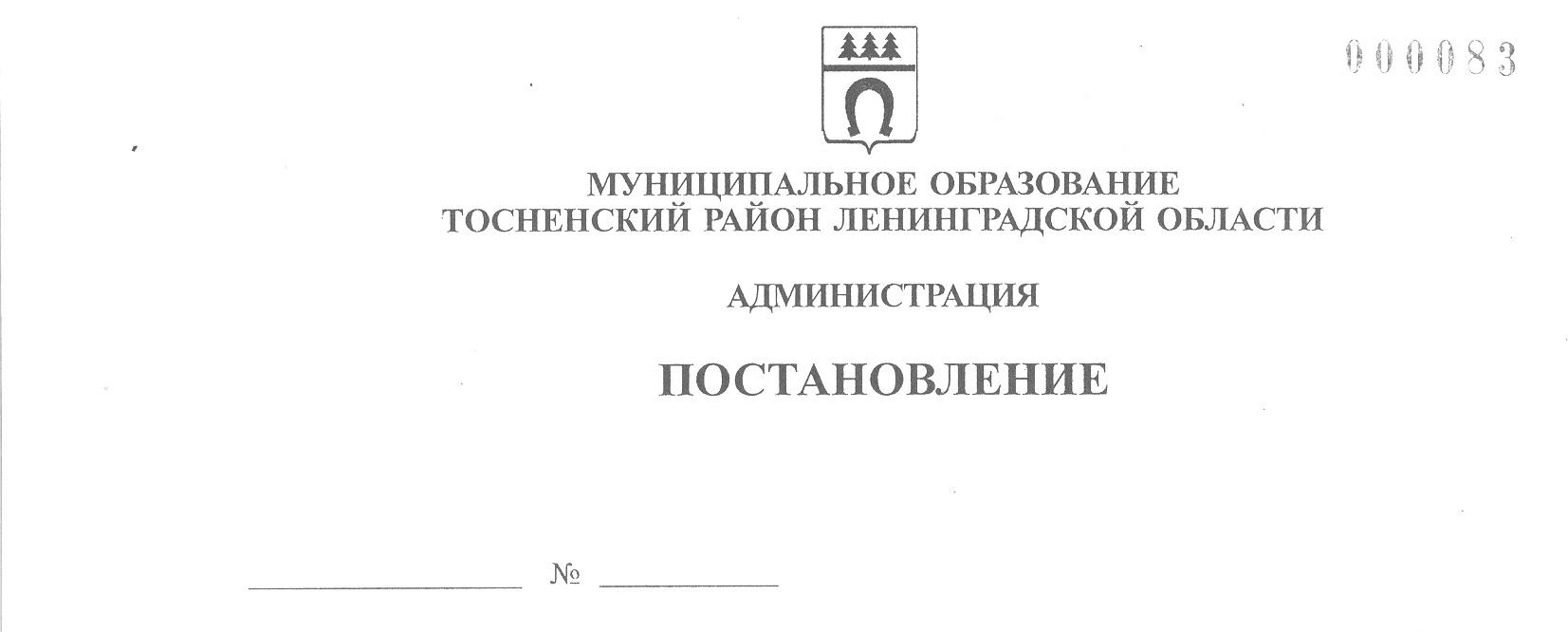 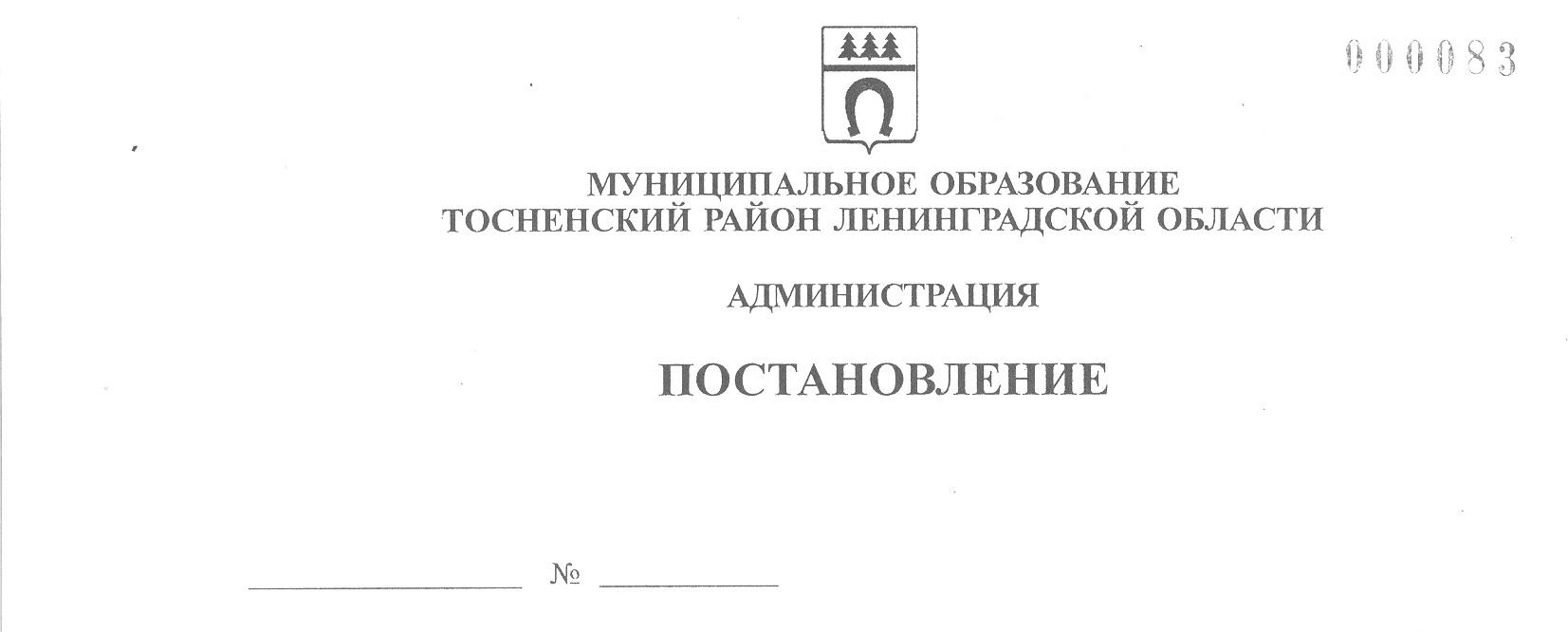    18.12.2023                           4315-паО внесении изменений в муниципальную программу«Развитие культуры и туризма муниципального образованияТосненский район Ленинградской области»В соответствии со статьей 179 Бюджетного кодекса Российской Федерации,         Федеральным законом от 28.06.2014 № 172-ФЗ «О стратегическом планировании    в Российской Федерации», с областным законом Ленинградской области                от 19.12.2022 № 151-оз «Об областном бюджете Ленинградской области на 2023 год и плановый период 2024 и 2025 годов», Перечнем объектов государственной программы Ленинградской области «Развитие культуры в Ленинградской области», утвержденным постановлением Правительства Ленинградской области                    от 25.08.2016 № 322, Положением о бюджетном процессе в муниципальном         образовании Тосненский район Ленинградской области, утвержденным решением совета депутатов муниципального образования Тосненский район Ленинградской области от 23.06.2020 № 62 (с учетом изменений, внесенных решением совета      депутатов муниципального образования Тосненский район Ленинградской области от 30.11.2021 № 134), руководствуясь Порядком разработки, утверждения, изменения, реализации и оценки эффективности муниципальных программ муниципального образования Тосненский район Ленинградской области и Тосненского городского поселения Тосненского муниципального района Ленинградской области, утвержденным постановлением администрации муниципального образования      Тосненский район Ленинградской области от 07.12.2021 № 2850-па (с учетом изменений, внесенных постановлениями администрации муниципального образования Тосненский район Ленинградской области от 13.01.2022 № 46-па, от 24.10.2022     № 3829-па, от 14.11.2023 № 3862-па) и Перечнем муниципальных программ муниципального образования Тосненский район Ленинградской области, утвержденным постановлением администрации муниципального образования Тосненский район Ленинградской области от 08.04.2019 № 541-па (с учетом изменений, внесенных постановлениями администрации муниципального образования Тосненский район Ленинградской области от 31.07.2019 № 1265-па, от 28.01.2020 № 141-па,               от 28.10.2021 № 2558-па, 20.12.2021 № 3010-па, от 26.09.2022 № 3347-па,               от 12.01.2023 № 48-па), администрация муниципального образования Тосненский район Ленинградской областиПОСТАНОВЛЯЕТ:1. Внести в муниципальную программу «Развитие культуры и туризма муниципального образования Тосненский район Ленинградской области», утвержденную постановлением администрации муниципального образования Тосненский район Ленинградской области от 19.12.2018 № 3197-па (с учётом изменений,      внесённых постановлениями администрации муниципального образования Тосненский район Ленинградской области от 17.09.2019 № 1601-па, от 19.12.2019              № 2320-па, от 23.03.2020 № 499-па, от 08.10.2020 № 1818-па, от 23.12.2020             № 2571-па, от 29.04.2021 № 934-па, от 19.07.2021 № 1614-па, от 22.12.2021             № 3033-па, от 30.12.2021 № 3216-па, от 16.03.2022 № 749-па, от 05.08.2022             № 2774-па, от 05.09.2022 № 3040-па, от 20.10.2022 № 3743-па, от 13.12.2022            № 4629-па, от 28.03.2023 № 1098-па, от 16.06.2023 № 2131-па, 11.07.2023                № 2427-па, от 26.09.2023 № 3280-па), следующие изменения:1.1. Паспорт муниципальной программы изложить в новой редакции (приложение 1).1.2. Раздел 2 муниципальной программы «Приоритеты, цели и задачи муниципальной программы» изложить в новой редакции (приложение 2).1.3. Приложение 2 к муниципальной программе «План реализации муниципальной программы «Развитие культуры и туризма муниципального образования Тосненский район Ленинградской области» изложить в новой редакции            (приложение 3).1.4. Приложение 3 к муниципальной программе «Сведения о показателях (индикаторах) муниципальной программы «Развитие культуры и туризма муниципального образования Тосненский район Ленинградской области» и их значение» изложить в новой редакции (приложение 4).1.5. Приложение 4 к муниципальной программе «Информация о взаимосвязи целей, задач, ожидаемых результатов, показателей и мероприятий муниципальной программы» изложить в новой редакции (приложение 5).2. Отделу по культуре и туризму администрации муниципального образования Тосненский район Ленинградской области направить настоящее постановление в сектор по взаимодействию с общественностью комитета по организационной    работе, местному самоуправлению, межнациональным и межконфессиональным отношениям администрации муниципального образования Тосненский район      Ленинградской области для обнародования и опубликования в порядке, установленном Уставом муниципального образования Тосненский муниципальный район Ленинградской области.3. Сектору по взаимодействию с общественностью комитета по организационной работе, местному самоуправлению, межнациональным и межконфессиональным отношениям администрации муниципального образования Тосненский район Ленинградской области обнародовать и опубликовать настоящее постановление в порядке, установленном Уставом муниципального образования Тосненский муниципальный район Ленинградской области.4. Контроль за исполнением постановления возложить на первого заместителя главы администрации муниципального образования Тосненский район Ленинградской области Тычинского И.Ф.5. Настоящее постановление вступает в силу со дня официального опубликования.И. о. главы администрации                                                                     И.Ф. ТычинскийЗуева Ирина Андреевна, 8(81361)309878 гвПриложение 1к постановлению администрациимуниципального образованияТосненский район Ленинградской областиот  18.12.2023  № 4315-паПАСПОРТ муниципальной программы «Развитие культуры и туризма муниципального образования Тосненский район Ленинградской области»Приложение 2к постановлению администрациимуниципального образованияТосненский район Ленинградской области от  18.12.2023  № 4315-паРаздел 2.Приоритеты, цели и задачи муниципальной программыПриоритеты государственной культурной политики Российской Федерации определены Указом Президента Российской Федерации от 24 декабря 2014 года     № 808 «Об утверждении Основ государственной культурной политики». Национальные цели и стратегические задачи определены Указами Президента Российской Федерации от 7 мая 2018 года № 204 «О национальных целях и стратегических задачах развития Российской Федерации на период до 2024 года» и от 21 июля 2020 года № 474 «О национальных целях развития Российской Федерации на период до 2030 года».Целями государственной культурной политики являются:- формирование гармонично развитой личности и укрепление единства российского общества;- укрепление гражданской идентичности, создание условий для воспитания граждан;- сохранение исторического и культурного наследия и его использование для воспитания и образования;- передача от поколения к поколению традиционных для российской цивилизации ценностей и норм, традиций, обычаев и образцов поведения;- создание условий для реализации каждым человеком его творческого потенциала;- обеспечение доступа граждан к знаниям, информации, культурным ценностям и благам.В среднесрочной перспективе необходимо направить усилия на приобщение жителей Ленинградской области к продуктам отрасли культуры (литературным, музейным, театральным, народного творчества и т. д.) и повышение их воспитательного и просветительского потенциала.При реализации приоритетов государственной культурной политики Российской Федерации необходимо учесть особенности современного этапа развития. Речь не только об информатизации и виртуализации продуктов культуры (тем      более, что привычный формат все еще остается более востребованным), но и            о постепенном смещении акцентов в работе учреждений культуры. Несмотря на доступность информации в сети Интернет, роль того же библиотекаря как человека, способного сориентировать читателя в огромном мире различных научных, художественных и публицистических произведений, неоценима и может быть еще   долго востребована.Цель муниципальной программы – создание благоприятных условий для     сохранения и развития культуры и туризма в Тосненском районе Ленинградской области.Для достижения поставленной цели должны быть решены следующие задачи:- повышение обеспеченности населения Тосненского района услугами библиотек и приобщение населения Тосненского района к чтению;- повышение доступности народного и самодеятельного творчества, профессионального искусства, культурно-досуговых услуг;- повышение доступности услуг дополнительного образования в сфере культуры для жителей Тосненского района;- создание и развитие инфраструктуры в учреждениях культуры и учреждениях дополнительного образования в сфере культуры;- создание условий для устойчивого развития въездного и внутреннего       туризма на территории Тосненского района.Решение задачи по повышению обеспеченности населения Тосненского    района услугами библиотек и приобщение населения Тосненского района к чтению обеспечивается в рамках структурных элементов:1. Комплектование библиотек книжной продукцией, периодическими изданиями, подписка на ЛитРес.2. Поддержка отрасли культуры.3. Поддержка развития общественной инфраструктуры муниципального    значения.4. Расходы на обеспечение деятельности муниципальных казенных учреждений.5. Обеспечение сохранения целевых показателей повышения оплаты труда работников муниципальных учреждений культуры в соответствии с указом Президента Российской Федерации от 7 мая 2012 года № 597 «О мероприятиях по реализации государственной социальной политики».В результате реализации мероприятий по решению данной задачи прогнозируется увеличение количества посещений общедоступных библиотек Тосненского района. В 2021 году произошло уменьшение книжного фонда вследствие пожара старого помещения Красноборской поселковой библиотеки, частичного списания устаревших книг Бабинской сельской библиотеки в связи с её слиянием с Чудскоборской библиотекой, а также уменьшением площадей хранения книжного фонда Никольской, Любанской городских библиотек и Любанской детской библиотеки. Объём книжного фонда увеличится в процессе реализации мероприятий программы.Решение задачи по повышению доступности народного и самодеятельного творчества, профессионального искусства, культурно-досуговых обеспечивается     в рамках структурных элементов:1. Организация и проведение мероприятий в сфере культуры.2. Поддержка отрасли культуры (предоставление субсидий на реализацию социально-культурных проектов).3. Предоставление муниципальным бюджетным и автономным учреждениям субсидий (на исполнение муниципальных заданий).4. Обеспечение сохранения целевых показателей повышения оплаты труда работников муниципальных учреждений культуры в соответствии с указом        Президента Российской Федерации от 7 мая 2012 года № 597 «О мероприятиях      по реализации государственной социальной политики».В результате реализации данных мероприятий планируется увеличение количества участников клубных формирований.Решение задачи по повышению доступности услуг дополнительного образования в сфере культуры для жителей Тосненского района обеспечивается в рамках структурных элементов:1. Расходы на обеспечение деятельности муниципальных казенных учреждений.В результате реализации данных мероприятий планируется увеличение количества обучающихся, участвующих в конкурсах, фестивалях, олимпиадах различного уровня (районные, областные, региональные, всероссийские, международные).Решение задачи по созданию и развитию инфраструктуры в учреждениях культуры и учреждениях дополнительного образования в сфере культуры обеспечивается в рамках структурных элементов:1. Строительство и реконструкция объектов культуры.2. Ремонт объектов культуры.3. Капитальный ремонт объектов культуры.4. Укрепление материально-технической базы учреждений культуры.5. Предоставление субсидий бюджетным, автономным учреждениям и иным некоммерческим организациям.6. Поддержка отрасли культуры.7. Мероприятия по обеспечению доступности объектов культуры и предоставлению услуг лицам с ограниченными возможностями здоровья.8. Поддержка развития общественной инфраструктуры муниципального значения.В результате реализации мероприятий по решению данной задачи прогнозируется увеличение количества учреждений культуры, в которых будут проведены работы по реставрации (строительство), капитальному и текущему ремонту.Решение задачи по созданию условий для устойчивого развития въездного и внутреннего туризма на территории Тосненского района обеспечивается в рамках структурных элементов:1. Мероприятия по созданию условия для развития туризма на территории Тосненского района Ленинградской области.При реализации мероприятий по решению данной задачи прогнозируется увеличение количества туристов, посещающих Тосненский район.Приложение 3к постановлению администрациимуниципального образованияТосненский район Ленинградской области   от  18.12.2023  № 4315-паПлан реализации муниципальной программы «Развитие культуры и туризма муниципального образования Тосненский район Ленинградской области»Приложение 4к постановлению администрациимуниципального образованияТосненский район Ленинградской области   от 18.12.2023  № 4315-паСведения о показателях (индикаторах) муниципальной программы«Развитие культуры и туризма муниципального образования Тосненский район Ленинградской области» и их значенияхПриложение 5к постановлению администрациимуниципального образованияТосненский район Ленинградской области   от 18.12.2023  № 4315-паИнформация о взаимосвязи целей, задач, ожидаемых результатов, показателей и мероприятиймуниципальной программыСроки реализации муниципальной программы2019-2026 годыОтветственный исполнитель  муниципальной программыОтдел по культуре и туризму администрации муниципального образования Тосненский район Ленинградской областиСоисполнители муниципальной программыКомитет строительства и инвестиций администрации муниципального образования Тосненский район Ленинградской областиУчастники муниципальной программыМуниципальное казенное учреждение «Центр экономики и финансов», муниципальное казенное учреждение «Центр административно-хозяйственной деятельности», муниципальное автономное учреждение «Тосненский Дворец культуры», учреждения культуры муниципального образования Тосненский район Ленинградской области, учреждения дополнительного образования в сфере культуры, объекты туристского интереса Тосненского района (Усадьба «Марьино», филиал ГБУК ЛО «Музейное агентство» – Тосненский историко-краеведческий музей, ЛООО «Сохранение природы и культурного наследия», музей истории российского лесоводства при ГБПОУ ЛО «Лисинский лесной колледж»), объекты сельского туризма (крестьянские фермерские хозяйства), средства коллективного размещения (гостиницы, базы отдыха, гостевые дома и др.), общественные организацииЦели муниципальной программыСоздание благоприятных условий для сохранения и развития культуры и туризма в Тосненском районе Ленинградской областиЗадачи муниципальной программыПовышение обеспеченности населения Тосненского района услугами библиотек и приобщение населения Тосненского района к чтению.Повышение доступности народного и самодеятельного творчества, профессионального искусства, культурно-досуговых услуг.Повышение доступности услуг дополнительного образования в сфере культуры для жителей Тосненского района.Создание и развитие инфраструктуры в учреждениях культуры и учреждениях дополнительного образования в сфере культуры.Создание условий для устойчивого развития въездного и внутреннего туризма на территории Тосненского района.Ожидаемые (конечные) результаты реализации муниципальной программы- увеличение доли посещений общедоступных библиотек Тосненского района;- увеличение объема фонда общедоступных библиотек Тосненского района;- увеличение количества участников клубных формирований;- увеличение доли обучающихся, участвующих в конкурсах, фестивалях, олимпиадах различного уровня (районные, областные, региональные, всероссийские, международные), от количества обучающихся в учреждениях дополнительного образования в сфере культуры;- увеличение количества учреждений культуры, в которых будут проведены работы по реставрации (строительство), капитальному ремонту, ремонту;- увеличение количества туристов, посещающих Тосненский район;- увеличение количества разработанных велосипедных туристских маршрутов в Тосненском районе.Проекты, реализуемые в рамках муниципальной программыМероприятия, направленные на достижение целей федерального проекта «Культурная среда»: строительство и реконструкция    объектов культуры (реконструкция здания начальной школы под МКОУ ДО «Никольская детская музыкальная школа» и Никольской библиотеки).Отраслевой проект «Вело 47», муниципальный инициативный проект «Вело 47: Тосно».Финансовое обеспечение муниципальной программы – всего, в том числе по годам реализации2019-2026 годы – 2 798 200,969 тыс. рублей,в том числе за счет средств:- местного бюджета – 2 194 172,191 тыс. рублей;- областного бюджета – 594 841,278 тыс. рублей;- федерального бюджета – 9 187,500 тыс. рублей;- прочих источников – 0,00 тыс. рублей.2019 год – 262 328,380 тыс. рублей, в том числе за счет средств:- местного бюджета – 232 945,130 тыс. рублей;- областного бюджета – 24 383,250 тыс. рублей;- федерального бюджета – 5000,000 тыс. рублей;- прочих источников – 0,000 тыс. рублей.2020 год – 286 212,445 тыс. рублей, в том числе за счет средств:- местного бюджета – 254 498,309 тыс. рублей;- областного бюджета – 31 714,136 тыс. рублей;- федерального бюджета – 0,000 тыс. рублей;- прочих источников – 0,000 тыс. рублей.2021 год – 366 644,270 тыс. рублей, в том числе за счет средств:- местного бюджета – 260 618,448 тыс. рублей;- областного бюджета – 101 838,322 тыс. рублей;- федерального бюджета – 4 187,500 тыс. рублей;- прочих источников – 0,000 тыс. рублей.2022 год – 437 873,318 тыс. рублей, в том числе за счет средств:- местного бюджета – 266 350,103 тыс. рублей;- областного бюджета – 171 523,215 тыс. рублей;- федерального бюджета – 0,000 тыс. рублей;- прочих источников – 0,000 тыс. рублей.2023 год – 501 257,345 тыс. рублей, в том числе за счет средств:- местного бюджета – 323 057,990 тыс. рублей;- областного бюджета – 178 199,355 тыс. рублей;- федерального бюджета – 0,000 тыс. рублей;- прочих источников – 0,000 тыс. рублей.2024 год – 328 877,113 тыс. рублей, в том числе за счет средств:- местного бюджета – 295 407,913 тыс. рублей;- областного бюджета – 33 469,200 тыс. рублей;- федерального бюджета – 0,000 тыс. рублей;- прочих источников – 0,000 тыс. рублей.2025 год – 306 267,701 тыс. рублей, в том числе за счет средств:- местного бюджета – 279 410,801 тыс. рублей;- областного бюджета – 26 856,900 тыс. рублей;- федерального бюджета – 0,000 тыс. рублей;- прочих источников – 0,000 тыс. рублей.2026 год – 308 740,397 тыс. рублей, в том числе за счет средств:- местного бюджета – 281 883,497 тыс. рублей;- областного бюджета – 26 856,900 тыс. рублей;- федерального бюджета – 0,000 тыс. рублей;- прочих источников – 0,000 тыс. рублей.№п/пНаименование муниципальной программы, структурного элемента программыОтветственный исполнитель (структурное подразделение, организация)Срок начала реализацииСрок окончания реализацииПериод финансирования структурного элемента (по годам)Объем ресурсного обеспечения, тыс. руб.Объем ресурсного обеспечения, тыс. руб.Объем ресурсного обеспечения, тыс. руб.Объем ресурсного обеспечения, тыс. руб.Объем ресурсного обеспечения, тыс. руб.№п/пНаименование муниципальной программы, структурного элемента программыОтветственный исполнитель (структурное подразделение, организация)Срок начала реализацииСрок окончания реализацииПериод финансирования структурного элемента (по годам)ВсегоМБОБФБПрочие источники1234567891011Муниципальная программа «Развитие культуры и туризма муниципального образования Тосненский район Ленинградской области»Отдел по культуре и туризму администрации муниципального образования Тосненский район Ленинградской области202220262022437 873,318266 350,103171 523,2150,0000,000Муниципальная программа «Развитие культуры и туризма муниципального образования Тосненский район Ленинградской области»Отдел по культуре и туризму администрации муниципального образования Тосненский район Ленинградской области202220262023501 257,345323 057,990178 199,3550,0000,000Муниципальная программа «Развитие культуры и туризма муниципального образования Тосненский район Ленинградской области»Отдел по культуре и туризму администрации муниципального образования Тосненский район Ленинградской области202220262024328 877,113295 407,91333 469,2000,0000,000Муниципальная программа «Развитие культуры и туризма муниципального образования Тосненский район Ленинградской области»Отдел по культуре и туризму администрации муниципального образования Тосненский район Ленинградской области202220262025306 267,701279 410,80126 856,9000,0000,000Муниципальная программа «Развитие культуры и туризма муниципального образования Тосненский район Ленинградской области»Отдел по культуре и туризму администрации муниципального образования Тосненский район Ленинградской области202220262026308 740,397281 883,49726 856,9000,0000,000Итого2022-20261 883 015,8741 446 110,304436 905,5700,0000,000Проектная частьПроектная частьПроектная частьПроектная частьПроектная частьПроектная частьПроектная частьПроектная частьПроектная частьПроектная частьПроектная часть1.Мероприятия, направленные на достижение целей проектовОтдел по культуре и туризму администрации муниципального образования Тосненский район Ленинградской области202220232022149 383,77512 583,670136 800,1050,0000,0001.Мероприятия, направленные на достижение целей проектовОтдел по культуре и туризму администрации муниципального образования Тосненский район Ленинградской области202220232023160 051,00512 804,090147 246,9150,0000,000Итого2022-2023309 434,78025 387,760284 047,0200,0000,0001.1.Мероприятия, направленные на достижение целей федеральный проект «Культурная среда»202220232022148 695,77511 895,670136 800,1050,0000,0001.1.Мероприятия, направленные на достижение целей федеральный проект «Культурная среда»202220232023160 051,00512 804,090147 246,9150,0000,0001.1.1.Мероприятия, направленные на достижение целей федерального проекта «Культурная среда - строительство и реконструкция объектов культуры (реконструкция здания начальной школы под МКОУ ДО «Никольская музыкальная школа» и Никольскую библиотеку)202220232022148 695,77511 895,670136 800,1050,0000,0001.1.1.Мероприятия, направленные на достижение целей федерального проекта «Культурная среда - строительство и реконструкция объектов культуры (реконструкция здания начальной школы под МКОУ ДО «Никольская музыкальная школа» и Никольскую библиотеку)202220232023160 051,00512 804,090147 246,9150,0000,0001.2.Отраслевой проект «Вело 47»202220222022688,000688,0000,0000,0000,0001.2.1.Мероприятия, направленные на достижение целей отраслевого проекта «Вело 47», реализуемого на территории Тосненского муниципального района202220222022688,000688,0000,0000,0000,0001.2.1.1.Мероприятия, направленные на достижение целей муниципального инициативного проекта «Вело 47»202220222022688,000688,0000,0000,0000,000Процессная частьПроцессная частьПроцессная частьПроцессная частьПроцессная частьПроцессная частьПроцессная частьПроцессная частьПроцессная частьПроцессная частьПроцессная часть1.Комплекс процессных мероприятий «Развитие библиотечной системы Тосненского района Ленинградской области»Отдел по культуре и туризму администрации муниципального образования Тосненский район Ленинградской области2022202620221 817,7781 230,278587,5000,0000,0001.Комплекс процессных мероприятий «Развитие библиотечной системы Тосненского района Ленинградской области»Отдел по культуре и туризму администрации муниципального образования Тосненский район Ленинградской области2022202620231 621,012956,312664,7000,0000,0001.Комплекс процессных мероприятий «Развитие библиотечной системы Тосненского района Ленинградской области»Отдел по культуре и туризму администрации муниципального образования Тосненский район Ленинградской области202220262024493,11249,312443,8000,0000,0001.Комплекс процессных мероприятий «Развитие библиотечной системы Тосненского района Ленинградской области»Отдел по культуре и туризму администрации муниципального образования Тосненский район Ленинградской области202220262025493,11249,312443,8000,0000,0001.Комплекс процессных мероприятий «Развитие библиотечной системы Тосненского района Ленинградской области»Отдел по культуре и туризму администрации муниципального образования Тосненский район Ленинградской области202220262026493,11249,312443,8000,0000,0002022-20264 918,1262 334,5262 583,6000,0000,0001.1.Комплектование библиотек книжной продукцией, периодическими изданиями, подписка на ЛитРес2022202620221 165,0001 165,0000,0000,0000,0001.1.Комплектование библиотек книжной продукцией, периодическими изданиями, подписка на ЛитРес202220262023900,000900,0000,0000,0000,0001.1.Комплектование библиотек книжной продукцией, периодическими изданиями, подписка на ЛитРес2022202620240,0000,0000,0000,0000,0001.1.Комплектование библиотек книжной продукцией, периодическими изданиями, подписка на ЛитРес2022202620250,0000,0000,0000,0000,0001.1.Комплектование библиотек книжной продукцией, периодическими изданиями, подписка на ЛитРес2022202620260,0000,0000,0000,0000,0001.2.Поддержка отрасли культура202220262022652,77865,278587,5000,0000,0001.2.Поддержка отрасли культура202220262023405,22240,522364,5220,0000,0001.2.Поддержка отрасли культура202220262024493,11249,312443,8000,0000,0001.2.Поддержка отрасли культура202220262025493,11249,312443,8000,0000,0001.2.Поддержка отрасли культура202220262026493,11249,312443,8000,0000,0001.3.Поддержка развития общественной инфраструктуры муниципального значения2023202620220,0000,0000,0000,0000,0001.3.Поддержка развития общественной инфраструктуры муниципального значения202320262023315,79015,790300,0000,0000,0001.3.Поддержка развития общественной инфраструктуры муниципального значения2023202620240,0000,0000,0000,0000,0001.3.Поддержка развития общественной инфраструктуры муниципального значения2023202620250,0000,0000,0000,0000,0001.3.Поддержка развития общественной инфраструктуры муниципального значения2023202620260,0000,0000,0000,0000,0002.Комплекс процессных мероприятий «Расходы на обеспечение деятельности работников библиотечной системы Тосненского района Ленинградской области»Отдел по культуре и туризму администрации муниципального образования Тосненский район Ленинградской области20222026202247 141,24838 056,5489 0843,7000,0000,0002.Комплекс процессных мероприятий «Расходы на обеспечение деятельности работников библиотечной системы Тосненского района Ленинградской области»Отдел по культуре и туризму администрации муниципального образования Тосненский район Ленинградской области20222026202350 946,12240 507,79910 438,3230,0000,0002.Комплекс процессных мероприятий «Расходы на обеспечение деятельности работников библиотечной системы Тосненского района Ленинградской области»Отдел по культуре и туризму администрации муниципального образования Тосненский район Ленинградской области20222026202453 924,44042 825,24011 099,2000,0000,0002.Комплекс процессных мероприятий «Расходы на обеспечение деятельности работников библиотечной системы Тосненского района Ленинградской области»Отдел по культуре и туризму администрации муниципального образования Тосненский район Ленинградской области20222026202555 878,08144 778,88111 099,2000,0000,0002.Комплекс процессных мероприятий «Расходы на обеспечение деятельности работников библиотечной системы Тосненского района Ленинградской области»Отдел по культуре и туризму администрации муниципального образования Тосненский район Ленинградской области20222026202656 381,22645 282,02611 099,2000,0000,000Итого2022-2026264 271,117211 450,49452 820,6230,0000,0002.1.Расходы на обеспечение деятельности муниципальных казенных учреждений20222026202228 971,84828 971,8480,0000,0000,0002.1.Расходы на обеспечение деятельности муниципальных казенных учреждений20222026202330 069,47630 069,4760,0000,0000,0002.1.Расходы на обеспечение деятельности муниципальных казенных учреждений20222026202431 726,04031 726,0400,0000,0000,0002.1.Расходы на обеспечение деятельности муниципальных казенных учреждений20222026202533 679,68133 679,6810,0000,0000,0002.1.Расходы на обеспечение деятельности муниципальных казенных учреждений20222026202634 182,82634 182,8260,0000,0000,0002.2.Обеспечение сохранения целевых показателей повышения оплаты труда работников муниципальных учреждений культуры в соответствии с указом Президента Российской Федерации от 7 мая 2012 года № 597 «О мероприятиях по реализации государственной социальной политики»20222026202218 169,4009 084,7009 084,7000,0000,0002.2.Обеспечение сохранения целевых показателей повышения оплаты труда работников муниципальных учреждений культуры в соответствии с указом Президента Российской Федерации от 7 мая 2012 года № 597 «О мероприятиях по реализации государственной социальной политики»20222026202320 876,64610 438,32310 438,3230,0000,0002.2.Обеспечение сохранения целевых показателей повышения оплаты труда работников муниципальных учреждений культуры в соответствии с указом Президента Российской Федерации от 7 мая 2012 года № 597 «О мероприятиях по реализации государственной социальной политики»20222026202422 198,40011 099,20011 099,2000,0000,0002.2.Обеспечение сохранения целевых показателей повышения оплаты труда работников муниципальных учреждений культуры в соответствии с указом Президента Российской Федерации от 7 мая 2012 года № 597 «О мероприятиях по реализации государственной социальной политики»20222026202522 198,40011 099,20011 099,2000,0000,0002.2.Обеспечение сохранения целевых показателей повышения оплаты труда работников муниципальных учреждений культуры в соответствии с указом Президента Российской Федерации от 7 мая 2012 года № 597 «О мероприятиях по реализации государственной социальной политики»20222026202622 198,40011 099,20011 099,2000,0000,0003.Комплекс процессных мероприятий «Народное самодеятельное творчество, культурно-досуговая деятельность и дополнительное образование в сфере культуры»Отдел по культуре и туризму администрации муниципального образования Тосненский район Ленинградской области20222026202281 831,26669 609,96612 221,3000,0000,0003.Комплекс процессных мероприятий «Народное самодеятельное творчество, культурно-досуговая деятельность и дополнительное образование в сфере культуры»Отдел по культуре и туризму администрации муниципального образования Тосненский район Ленинградской области20222026202396 033,15380 102,93615 930,2170,0000,0003.Комплекс процессных мероприятий «Народное самодеятельное творчество, культурно-досуговая деятельность и дополнительное образование в сфере культуры»Отдел по культуре и туризму администрации муниципального образования Тосненский район Ленинградской области20222026202495 496,11480 441,51415 054,6000,0000,0003.Комплекс процессных мероприятий «Народное самодеятельное творчество, культурно-досуговая деятельность и дополнительное образование в сфере культуры»Отдел по культуре и туризму администрации муниципального образования Тосненский район Ленинградской области20222026202596 694,51682 128,91614 565,6000,0000,0003.Комплекс процессных мероприятий «Народное самодеятельное творчество, культурно-досуговая деятельность и дополнительное образование в сфере культуры»Отдел по культуре и туризму администрации муниципального образования Тосненский район Ленинградской области20222026202698 450,22783 884,62714 565,6000,0000,000Итого2022-2026466 942,276394 604,95972 337,3170,0000,0003.1.Организация и проведение мероприятий в сфере культуры2022202620223 660,0403 660,0400,0000,0000,0003.1.Организация и проведение мероприятий в сфере культуры2022202620234 962,6804 962,6800,0000,0000,0003.1.Организация и проведение мероприятий в сфере культуры2022202620244 962,6804 962,6800,0000,0000,0003.1.Организация и проведение мероприятий в сфере культуры2022202620254 962,6804 962,6800,0000,0000,0003.1.Организация и проведение мероприятий в сфере культуры2022202620264 962,6804 962,6800,0000,0000,0003.2.Поддержка отрасли культуры202220262022600,00060,000540,0000,0000,0003.2.Поддержка отрасли культуры2022202620231 100,000247,360852,6400,0000,0003.2.Поддержка отрасли культуры202220262024550,00061,000489,0000,0000,0003.2.Поддержка отрасли культуры20222026202561,00061,0000,0000,0000,0003.2.Поддержка отрасли культуры20222026202661,00061,0000,0000,0000,0003.3.Предоставление муниципальным бюджетным и автономным учреждениям субсидий20222026202254 208,62654 208,6260,0000,0000,0003.3.Предоставление муниципальным бюджетным и автономным учреждениям субсидий20222026202359 815,31959 815,3190,0000,0000,0003.3.Предоставление муниципальным бюджетным и автономным учреждениям субсидий20222026202460 852,23460 852,2340,0000,0000,0003.3.Предоставление муниципальным бюджетным и автономным учреждениям субсидий20222026202562 539,63662 539,6360,0000,0000,0003.3.Предоставление муниципальным бюджетным и автономным учреждениям субсидий20222026202664 295,34764 295,3470,0000,0000,0003.4.Обеспечение сохранения целевых показателей повышения оплаты труда работников муниципальных учреждений культуры в соответствии с указом Президента Российской Федерации от 7 мая 2012 года № 597 «О мероприятиях по реализации государственной социальной политики»20222026202223 362,60011 681,30011 681,3000,0000,0003.4.Обеспечение сохранения целевых показателей повышения оплаты труда работников муниципальных учреждений культуры в соответствии с указом Президента Российской Федерации от 7 мая 2012 года № 597 «О мероприятиях по реализации государственной социальной политики»20222026202330 155,15415 077,57715 077,5770,0000,0003.4.Обеспечение сохранения целевых показателей повышения оплаты труда работников муниципальных учреждений культуры в соответствии с указом Президента Российской Федерации от 7 мая 2012 года № 597 «О мероприятиях по реализации государственной социальной политики»20222026202429 131,20014 565,60014 565,5000,0000,0003.4.Обеспечение сохранения целевых показателей повышения оплаты труда работников муниципальных учреждений культуры в соответствии с указом Президента Российской Федерации от 7 мая 2012 года № 597 «О мероприятиях по реализации государственной социальной политики»20222026202529 131,20014 565,60014 565,5000,0000,0003.4.Обеспечение сохранения целевых показателей повышения оплаты труда работников муниципальных учреждений культуры в соответствии с указом Президента Российской Федерации от 7 мая 2012 года № 597 «О мероприятиях по реализации государственной социальной политики»20222026202629 131,20014 565,60014 565,5000,0000,0004.Комплекс процессных мероприятий «Обеспечение деятельности муниципальных казенных учреждений»Отдел по культуре и туризму администрации муниципального образования Тосненский район Ленинградской области202220262022123 600,924123 600,9240,0000,0000,0004.Комплекс процессных мероприятий «Обеспечение деятельности муниципальных казенных учреждений»Отдел по культуре и туризму администрации муниципального образования Тосненский район Ленинградской области202220262023131 894,647131 894,6470,0000,0000,0004.Комплекс процессных мероприятий «Обеспечение деятельности муниципальных казенных учреждений»Отдел по культуре и туризму администрации муниципального образования Тосненский район Ленинградской области202220262024146 495,271146 495,2710,0000,0000,0004.Комплекс процессных мероприятий «Обеспечение деятельности муниципальных казенных учреждений»Отдел по культуре и туризму администрации муниципального образования Тосненский район Ленинградской области202220262025151 340,547151 340,5470,0000,0000,0004.Комплекс процессных мероприятий «Обеспечение деятельности муниципальных казенных учреждений»Отдел по культуре и туризму администрации муниципального образования Тосненский район Ленинградской области202220262026151 804,387151 804,3870,0000,0000,000Итого2022-2026705 135,776705 135,7760,0000,0000,0004.1.Расходы на обеспечение деятельности муниципальных казенных учреждений202220262022123 600,924123 600,9240,0000,0000,0004.1.Расходы на обеспечение деятельности муниципальных казенных учреждений202220262023131 894,647131 894,6470,0000,0000,0004.1.Расходы на обеспечение деятельности муниципальных казенных учреждений202220262024146 495,271146 495,2710,0000,0000,0004.1.Расходы на обеспечение деятельности муниципальных казенных учреждений202220262025151 340,547151 340,5470,0000,0000,0004.1.Расходы на обеспечение деятельности муниципальных казенных учреждений202220262026151 804,387151 804,3870,0000,0000,0005.Комплекс процессных мероприятий «Обеспечение условий реализации программы»Отдел по культуре и туризму администрации муниципального образования Тосненский район Ленинградской области20222026202233 998,32721 168,71712 829,6100,0000,0005.Комплекс процессных мероприятий «Обеспечение условий реализации программы»Отдел по культуре и туризму администрации муниципального образования Тосненский район Ленинградской области20222026202360 211,40656 292,2063 919,2000,0000,0005.Комплекс процессных мероприятий «Обеспечение условий реализации программы»Отдел по культуре и туризму администрации муниципального образования Тосненский район Ленинградской области20222026202431 968,17625 096,5766 871,6000,0000,0005.Комплекс процессных мероприятий «Обеспечение условий реализации программы»Отдел по культуре и туризму администрации муниципального образования Тосненский район Ленинградской области2022202620251 361,445613,145748,3000,0000,0005.Комплекс процессных мероприятий «Обеспечение условий реализации программы»Отдел по культуре и туризму администрации муниципального образования Тосненский район Ленинградской области2022202620261 111,445363,145748,3000,0000,000Итого2022-2026128 650,799103 533,78925 117,0100,0000,0005.1.Ремонт объектов культуры20222026202214 101,99214 101,9920,0000,0000,0005.1.Ремонт объектов культуры20222026202348 359,85048 359,8500,0000,0000,0005.1.Ремонт объектов культуры20222026202422 173,93422 173,9340,0000,0000,0005.1.Ремонт объектов культуры2022202620250,0000,0000,0000,0000,0005.1.Ремонт объектов культуры2022202620260,0000,0000,0000,0000,0005.2.Капитальный ремонт объектов культуры20222026202213 748,3901 463,68012 284,7100,0000,0005.2.Капитальный ремонт объектов культуры2022202620230,0000,0000,0000,0000,0005.2.Капитальный ремонт объектов культуры2022202620240,0000,0000,0000,0000,0005.2.Капитальный ремонт объектов культуры2022202620250,0000,0000,0000,0000,0005.2.Капитальный ремонт объектов культуры2022202620260,0000,0000,0000,0000,0005.3.Укрепление материально-технической базы учреждений культуры2022202620221 492,5001 492,5000,0000,0000,0005.3.Укрепление материально-технической базы учреждений культуры2022202620237 634,8547 634,8540,0000,0000,0005.3.Укрепление материально-технической базы учреждений культуры2022202620242 517,2192 517,2190,0000,0000,0005.3.Укрепление материально-технической базы учреждений культуры202220262025530,000530,0000,0000,0000,0005.3.Укрепление материально-технической базы учреждений культуры202220262026280,000280,0000,0000,0000,0005.4.Предоставление субсидий бюджетным, автономным учреждениям и иным некоммерческим организациям2022202620224 050,0004 050,0000,0000,0000,0005.4.Предоставление субсидий бюджетным, автономным учреждениям и иным некоммерческим организациям2022202620230,0000,0000,0000,0000,0005.4.Предоставление субсидий бюджетным, автономным учреждениям и иным некоммерческим организациям2022202620240,0000,0000,0000,0000,0005.4.Предоставление субсидий бюджетным, автономным учреждениям и иным некоммерческим организациям2022202620250,0000,0000,0000,0000,0005.4.Предоставление субсидий бюджетным, автономным учреждениям и иным некоммерческим организациям2022202620260,0000,0000,0000,0000,0005.5.Поддержка отрасли культуры202220262022605,44560,545544,9000,0000,0005.5.Поддержка отрасли культуры202220262023821,33382,133739,2000,0000,0005.5.Поддержка отрасли культуры202220262024831,44583,145748,3000,0000,0005.5.Поддержка отрасли культуры202220262025831,44583,145748,3000,0000,0005.5.Поддержка отрасли культуры202220262026831,44583,145748,3000,0000,0005.6.Мероприятия по обеспечению доступности объектов культуры и предоставлению услуг лицам с ограниченными возможностями здоровья2022202620220,0000,0000,0000,0000,0005.6.Мероприятия по обеспечению доступности объектов культуры и предоставлению услуг лицам с ограниченными возможностями здоровья20222026202348,00048,0000,0000,0000,0005.6.Мероприятия по обеспечению доступности объектов культуры и предоставлению услуг лицам с ограниченными возможностями здоровья2022202620240,0000,0000,0000,0000,0005.6.Мероприятия по обеспечению доступности объектов культуры и предоставлению услуг лицам с ограниченными возможностями здоровья2022202620250,000,0000,0000,0000,0005.6.Мероприятия по обеспечению доступности объектов культуры и предоставлению услуг лицам с ограниченными возможностями здоровья2022202620260,0000,0000,0000,0000,0005.7.Поддержка развития общественной инфраструктуры муниципального значения2022202620220,0000,0000,0000,0000,0005.7.Поддержка развития общественной инфраструктуры муниципального значения2022202620233 347,369167,3693 180,0000,0000,0005.7.Поддержка развития общественной инфраструктуры муниципального значения2022202620246 445,578322,2786 123,3000,0000,0005.7.Поддержка развития общественной инфраструктуры муниципального значения2022202620250,0000,0000,0000,0000,0005.7.Поддержка развития общественной инфраструктуры муниципального значения2022202620260,0000,0000,0000,0000,0006.Комплекс процессных мероприятий «Развитие туризма на территории Тосненского района Ленинградской области»Отдел по культуре и туризму администрации муниципального образования Тосненский район Ленинградской области202220262022100,000100,0000,0000,0000,0006.Комплекс процессных мероприятий «Развитие туризма на территории Тосненского района Ленинградской области»Отдел по культуре и туризму администрации муниципального образования Тосненский район Ленинградской области202220262023500,000500,0000,0000,0000,0006.Комплекс процессных мероприятий «Развитие туризма на территории Тосненского района Ленинградской области»Отдел по культуре и туризму администрации муниципального образования Тосненский район Ленинградской области202220262024500,000500,0000,0000,0000,0006.Комплекс процессных мероприятий «Развитие туризма на территории Тосненского района Ленинградской области»Отдел по культуре и туризму администрации муниципального образования Тосненский район Ленинградской области202220262025500,000500,0000,0000,0000,0006.Комплекс процессных мероприятий «Развитие туризма на территории Тосненского района Ленинградской области»Отдел по культуре и туризму администрации муниципального образования Тосненский район Ленинградской области202220262026500,000500,0000,0000,0000,000Итого2022-20262 100,0002 100,0000,0000,0000,0006.1.Мероприятия по созданию условий для развития туризма на территории Тосненского района Ленинградской области202220262022500,000500,0000,0000,0000,0006.1.Мероприятия по созданию условий для развития туризма на территории Тосненского района Ленинградской области202220262023500,000500,0000,0000,0000,0006.1.Мероприятия по созданию условий для развития туризма на территории Тосненского района Ленинградской области202220262024500,000500,0000,0000,0000,0006.1.Мероприятия по созданию условий для развития туризма на территории Тосненского района Ленинградской области202220262025500,000500,0000,0000,0000,0006.1.Мероприятия по созданию условий для развития туризма на территории Тосненского района Ленинградской области202220262026500,000500,0000,0000,0000,000№Показатель (индикатор)(наименование)Ед. измере-нияЗначения показателей (индикаторов)Значения показателей (индикаторов)Значения показателей (индикаторов)Значения показателей (индикаторов)Значения показателей (индикаторов)Значения показателей (индикаторов)Значения показателей (индикаторов)Значения показателей (индикаторов)Значения показателей (индикаторов)№Показатель (индикатор)(наименование)Ед. измере-нияБазовыйпериод (2018 год)Первый год реализацииВторой год реализацииТретий год реализацииЧетвер-тый год реализа-цииПятый год реализа-цииШестой год реализацииСедьмой год реализацииВосьмой год реализации123456789101112Муниципальная программа «Развитие культуры и туризма муниципального образования Тосненский район Ленинградской области»Муниципальная программа «Развитие культуры и туризма муниципального образования Тосненский район Ленинградской области»Муниципальная программа «Развитие культуры и туризма муниципального образования Тосненский район Ленинградской области»Муниципальная программа «Развитие культуры и туризма муниципального образования Тосненский район Ленинградской области»Муниципальная программа «Развитие культуры и туризма муниципального образования Тосненский район Ленинградской области»Муниципальная программа «Развитие культуры и туризма муниципального образования Тосненский район Ленинградской области»Муниципальная программа «Развитие культуры и туризма муниципального образования Тосненский район Ленинградской области»Муниципальная программа «Развитие культуры и туризма муниципального образования Тосненский район Ленинградской области»Муниципальная программа «Развитие культуры и туризма муниципального образования Тосненский район Ленинградской области»Муниципальная программа «Развитие культуры и туризма муниципального образования Тосненский район Ленинградской области»Муниципальная программа «Развитие культуры и туризма муниципального образования Тосненский район Ленинградской области»Муниципальная программа «Развитие культуры и туризма муниципального образования Тосненский район Ленинградской области»Комплекс процессных мероприятий «Развитие библиотечной системы Тосненского района Ленинградской области»Комплекс процессных мероприятий «Развитие библиотечной системы Тосненского района Ленинградской области»Комплекс процессных мероприятий «Развитие библиотечной системы Тосненского района Ленинградской области»Комплекс процессных мероприятий «Развитие библиотечной системы Тосненского района Ленинградской области»Комплекс процессных мероприятий «Развитие библиотечной системы Тосненского района Ленинградской области»Комплекс процессных мероприятий «Развитие библиотечной системы Тосненского района Ленинградской области»Комплекс процессных мероприятий «Развитие библиотечной системы Тосненского района Ленинградской области»Комплекс процессных мероприятий «Развитие библиотечной системы Тосненского района Ленинградской области»Комплекс процессных мероприятий «Развитие библиотечной системы Тосненского района Ленинградской области»Комплекс процессных мероприятий «Развитие библиотечной системы Тосненского района Ленинградской области»Комплекс процессных мероприятий «Развитие библиотечной системы Тосненского района Ленинградской области»Комплекс процессных мероприятий «Развитие библиотечной системы Тосненского района Ленинградской области»1.Доля посещений общедоступных библиотек (посещаемость) на одного пользователя (общее количество посещений за год/на количество читателей)(увеличение на 1,1% ежегодно)%111112,1113,2114,3115,4116,5117,6118,7119,82.Объем библиотечных фондов (увеличение на 0,2 % ежегодно)шт.402 580403 385404 990406 200398 362*399 159399 957400 756401 558*В связи со значительным списанием библиотечного фонда вследствие пожара в Красноборской библиотеке и сокращения площади хранения книжного фонда в Никольской, Любанской городских библиотеках, Любанской детской библиотеке, а также в связи с частичным списанием устаревших книг Бабинской сельской библиотеки целесообразно уменьшить значение показателя на 2022 год. На 2023-2025 гг. показатель рассчитывается от итога предшествующего периода.*В связи со значительным списанием библиотечного фонда вследствие пожара в Красноборской библиотеке и сокращения площади хранения книжного фонда в Никольской, Любанской городских библиотеках, Любанской детской библиотеке, а также в связи с частичным списанием устаревших книг Бабинской сельской библиотеки целесообразно уменьшить значение показателя на 2022 год. На 2023-2025 гг. показатель рассчитывается от итога предшествующего периода.*В связи со значительным списанием библиотечного фонда вследствие пожара в Красноборской библиотеке и сокращения площади хранения книжного фонда в Никольской, Любанской городских библиотеках, Любанской детской библиотеке, а также в связи с частичным списанием устаревших книг Бабинской сельской библиотеки целесообразно уменьшить значение показателя на 2022 год. На 2023-2025 гг. показатель рассчитывается от итога предшествующего периода.*В связи со значительным списанием библиотечного фонда вследствие пожара в Красноборской библиотеке и сокращения площади хранения книжного фонда в Никольской, Любанской городских библиотеках, Любанской детской библиотеке, а также в связи с частичным списанием устаревших книг Бабинской сельской библиотеки целесообразно уменьшить значение показателя на 2022 год. На 2023-2025 гг. показатель рассчитывается от итога предшествующего периода.*В связи со значительным списанием библиотечного фонда вследствие пожара в Красноборской библиотеке и сокращения площади хранения книжного фонда в Никольской, Любанской городских библиотеках, Любанской детской библиотеке, а также в связи с частичным списанием устаревших книг Бабинской сельской библиотеки целесообразно уменьшить значение показателя на 2022 год. На 2023-2025 гг. показатель рассчитывается от итога предшествующего периода.*В связи со значительным списанием библиотечного фонда вследствие пожара в Красноборской библиотеке и сокращения площади хранения книжного фонда в Никольской, Любанской городских библиотеках, Любанской детской библиотеке, а также в связи с частичным списанием устаревших книг Бабинской сельской библиотеки целесообразно уменьшить значение показателя на 2022 год. На 2023-2025 гг. показатель рассчитывается от итога предшествующего периода.*В связи со значительным списанием библиотечного фонда вследствие пожара в Красноборской библиотеке и сокращения площади хранения книжного фонда в Никольской, Любанской городских библиотеках, Любанской детской библиотеке, а также в связи с частичным списанием устаревших книг Бабинской сельской библиотеки целесообразно уменьшить значение показателя на 2022 год. На 2023-2025 гг. показатель рассчитывается от итога предшествующего периода.*В связи со значительным списанием библиотечного фонда вследствие пожара в Красноборской библиотеке и сокращения площади хранения книжного фонда в Никольской, Любанской городских библиотеках, Любанской детской библиотеке, а также в связи с частичным списанием устаревших книг Бабинской сельской библиотеки целесообразно уменьшить значение показателя на 2022 год. На 2023-2025 гг. показатель рассчитывается от итога предшествующего периода.*В связи со значительным списанием библиотечного фонда вследствие пожара в Красноборской библиотеке и сокращения площади хранения книжного фонда в Никольской, Любанской городских библиотеках, Любанской детской библиотеке, а также в связи с частичным списанием устаревших книг Бабинской сельской библиотеки целесообразно уменьшить значение показателя на 2022 год. На 2023-2025 гг. показатель рассчитывается от итога предшествующего периода.*В связи со значительным списанием библиотечного фонда вследствие пожара в Красноборской библиотеке и сокращения площади хранения книжного фонда в Никольской, Любанской городских библиотеках, Любанской детской библиотеке, а также в связи с частичным списанием устаревших книг Бабинской сельской библиотеки целесообразно уменьшить значение показателя на 2022 год. На 2023-2025 гг. показатель рассчитывается от итога предшествующего периода.*В связи со значительным списанием библиотечного фонда вследствие пожара в Красноборской библиотеке и сокращения площади хранения книжного фонда в Никольской, Любанской городских библиотеках, Любанской детской библиотеке, а также в связи с частичным списанием устаревших книг Бабинской сельской библиотеки целесообразно уменьшить значение показателя на 2022 год. На 2023-2025 гг. показатель рассчитывается от итога предшествующего периода.*В связи со значительным списанием библиотечного фонда вследствие пожара в Красноборской библиотеке и сокращения площади хранения книжного фонда в Никольской, Любанской городских библиотеках, Любанской детской библиотеке, а также в связи с частичным списанием устаревших книг Бабинской сельской библиотеки целесообразно уменьшить значение показателя на 2022 год. На 2023-2025 гг. показатель рассчитывается от итога предшествующего периода.Комплекс процессных мероприятий «Народное самодеятельное творчество, культурно-досуговая деятельность и дополнительное образование в сфере культуры»Комплекс процессных мероприятий «Народное самодеятельное творчество, культурно-досуговая деятельность и дополнительное образование в сфере культуры»Комплекс процессных мероприятий «Народное самодеятельное творчество, культурно-досуговая деятельность и дополнительное образование в сфере культуры»Комплекс процессных мероприятий «Народное самодеятельное творчество, культурно-досуговая деятельность и дополнительное образование в сфере культуры»Комплекс процессных мероприятий «Народное самодеятельное творчество, культурно-досуговая деятельность и дополнительное образование в сфере культуры»Комплекс процессных мероприятий «Народное самодеятельное творчество, культурно-досуговая деятельность и дополнительное образование в сфере культуры»Комплекс процессных мероприятий «Народное самодеятельное творчество, культурно-досуговая деятельность и дополнительное образование в сфере культуры»Комплекс процессных мероприятий «Народное самодеятельное творчество, культурно-досуговая деятельность и дополнительное образование в сфере культуры»Комплекс процессных мероприятий «Народное самодеятельное творчество, культурно-досуговая деятельность и дополнительное образование в сфере культуры»Комплекс процессных мероприятий «Народное самодеятельное творчество, культурно-досуговая деятельность и дополнительное образование в сфере культуры»Комплекс процессных мероприятий «Народное самодеятельное творчество, культурно-досуговая деятельность и дополнительное образование в сфере культуры»Комплекс процессных мероприятий «Народное самодеятельное творчество, культурно-досуговая деятельность и дополнительное образование в сфере культуры»3.Количество участников клубных формирований (увеличение на 0,5% ежегодно)чел.8 1288 1698 2108 2518 2928 3338 3748 4158 128Комплекс процессных мероприятий «Обеспечение деятельности муниципальных казенных учреждений»Комплекс процессных мероприятий «Обеспечение деятельности муниципальных казенных учреждений»Комплекс процессных мероприятий «Обеспечение деятельности муниципальных казенных учреждений»Комплекс процессных мероприятий «Обеспечение деятельности муниципальных казенных учреждений»Комплекс процессных мероприятий «Обеспечение деятельности муниципальных казенных учреждений»Комплекс процессных мероприятий «Обеспечение деятельности муниципальных казенных учреждений»Комплекс процессных мероприятий «Обеспечение деятельности муниципальных казенных учреждений»Комплекс процессных мероприятий «Обеспечение деятельности муниципальных казенных учреждений»Комплекс процессных мероприятий «Обеспечение деятельности муниципальных казенных учреждений»Комплекс процессных мероприятий «Обеспечение деятельности муниципальных казенных учреждений»Комплекс процессных мероприятий «Обеспечение деятельности муниципальных казенных учреждений»Комплекс процессных мероприятий «Обеспечение деятельности муниципальных казенных учреждений»4.Доля обучающихся, участвующих в конкурсах, фестивалях, олимпиадах различной направленности (районные, областные, региональные, всероссийские, международные), от количества обучающихся в учреждениях дополнительного образования в сфере культуры (увеличение на 0,5 % ежегодно)%4444,545,045,546,046,54747,548Комплекс процессных мероприятий «Обеспечение условий реализации программы»Комплекс процессных мероприятий «Обеспечение условий реализации программы»Комплекс процессных мероприятий «Обеспечение условий реализации программы»Комплекс процессных мероприятий «Обеспечение условий реализации программы»Комплекс процессных мероприятий «Обеспечение условий реализации программы»Комплекс процессных мероприятий «Обеспечение условий реализации программы»Комплекс процессных мероприятий «Обеспечение условий реализации программы»Комплекс процессных мероприятий «Обеспечение условий реализации программы»Комплекс процессных мероприятий «Обеспечение условий реализации программы»Комплекс процессных мероприятий «Обеспечение условий реализации программы»Комплекс процессных мероприятий «Обеспечение условий реализации программы»Комплекс процессных мероприятий «Обеспечение условий реализации программы»5.Количество учреждений культуры, в которых будут проведены работы по реставрации (строительство), капитальному ремонту, ремонту (увеличение на 1 ед. в год)ед.12345891011Комплекс процессных мероприятий «Развитие туризма на территории Тосненского района Ленинградской области»Комплекс процессных мероприятий «Развитие туризма на территории Тосненского района Ленинградской области»Комплекс процессных мероприятий «Развитие туризма на территории Тосненского района Ленинградской области»Комплекс процессных мероприятий «Развитие туризма на территории Тосненского района Ленинградской области»Комплекс процессных мероприятий «Развитие туризма на территории Тосненского района Ленинградской области»Комплекс процессных мероприятий «Развитие туризма на территории Тосненского района Ленинградской области»Комплекс процессных мероприятий «Развитие туризма на территории Тосненского района Ленинградской области»Комплекс процессных мероприятий «Развитие туризма на территории Тосненского района Ленинградской области»Комплекс процессных мероприятий «Развитие туризма на территории Тосненского района Ленинградской области»Комплекс процессных мероприятий «Развитие туризма на территории Тосненского района Ленинградской области»Комплекс процессных мероприятий «Развитие туризма на территории Тосненского района Ленинградской области»Комплекс процессных мероприятий «Развитие туризма на территории Тосненского района Ленинградской области»6.Количество туристов, посещающих Тосненский район (увеличение на 1 % ежегодно)чел.52 63653 16253 69354 22954 77155 31855 87156 42956 9937.Количество разработанных велосипедных туристских маршрутов в Тосненском районе (увеличение на 1 ед. по отношению к базовому периоду)Ед.000010000Цель муниципальной программыЗадача муниципальной программыОжидаемый результат муниципальной программыСтруктурный элементПоказатель муниципальной программы12345Создание благоприятных условий для сохранения и развития культуры и туризма в Тосненском районе Ленинградской областиПовышение обеспеченности населения Тосненского района услугами библиотек и приобщение населения Тосненского района к чтению- увеличение доли посещений общедоступных библиотек Тосненского района;- увеличение объема фонда общедоступных библиотек Тосненского района.Комплекс процессных мероприятий «Развитие библиотечной системы Тосненского района Ленинградской области»- доля посещений общедоступных библиотек (посещаемость) на одного пользователя (общее количество посещений за год/на количество читателей)(прирост на 1,1% ежегодно);- объем библиотечных фондов (на 0,2 % ежегодно)Создание благоприятных условий для сохранения и развития культуры и туризма в Тосненском районе Ленинградской областиПовышение доступности народного и самодеятельного творчества, профессионального искусства, культурно-досуговых услуг- увеличение количества участников клубных формирований.Комплекс процессных мероприятий «Народное и самодеятельное творчество, культурно-досуговая деятельность и дополнительное образование в сфере культуры»- количество участников клубных формирований (увеличение на 0,5% ежегодно).Создание благоприятных условий для сохранения и развития культуры и туризма в Тосненском районе Ленинградской областиПовышение доступности услуг дополнительного образования в сфере культуры для жителей Тосненского района- увеличение доли обучающихся, участвующих в конкурсах, фестивалях, олимпиадах различного уровня (районные, областные, региональные, всероссийские, международные), от количества обучающихся в учреждениях дополнительного образования в сфере культуры.Комплекс процессных мероприятий «Обеспечение деятельности муниципальных казенных учреждений»- доля обучающихся, участвующих в конкурсах, фестивалях, олимпиадах различного уровня (районные, областные, региональные, всероссийские, международные), от количества обучающихся в учреждениях дополнительного образования в сфере культуры(увеличение на 0,5 % ежегодно).Создание благоприятных условий для сохранения и развития культуры и туризма в Тосненском районе Ленинградской областиСоздание и развитие инфраструктуры в учреждениях культуры и учреждениях дополнительного образования в сфере культуры- увеличение количества учреждений культуры, в которых будут проведены работы по реставрации (строительство), капитальному ремонту, ремонту.Комплекс процессных мероприятий «Обеспечение условий реализации программы». Мероприятия, направленные на достижение целей федерального проекта «Культурная среда» -строительство и реконструкция объектов культуры (реконструкция здания начальной школы под МКОУ ДО «Никольская детская музыкальная школа» и Никольскую библиотеку) (проектная часть)Количество учреждений культуры, в которых будут проведены работы по реставрации (строительство), капитальному ремонту, ремонту (увеличение на 1 ед. в год)Создание благоприятных условий для сохранения и развития культуры и туризма в Тосненском районе Ленинградской областиСоздание условий для устойчивого развития въездного и внутреннего туризма на территории Тосненского района- увеличение количества туристов, посещающих Тосненский район;- увеличение количества разработанных велосипедных туристских маршрутов в Тосненском районе.Комплекс процессных мероприятий «Развитие туризма на территории Тосненского района Ленинградской области». мероприятия, направленные на достижение целей муниципального инициативного проекта «Вело 47: Тосно»- количество туристов, посещающих Тосненский район (увеличение на 1 % ежегодно);- количество разработанных велосипедных туристских маршрутов в Тосненском районе (увеличение на 1 ед. по отношению к базовому периоду)